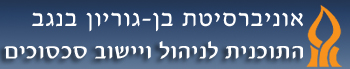 היבטים משפטיים של סכסוכי משפחה ובניית הסכמותLegal aspects of family conflicts and consensus buildingקורס סמסטריאלי, 2018-2019, יום גמרצה: עו"ד יונתן נפתליתאור הקורס:פתרון סכסוכי משפחה מושפע ולעיתים תלוי במצב המשפטי, בחקיקה ופסיקה רלוונטית. הקורס יעסוק בהיכרות עם שיטת המשפט הישראלית, עם עקרונות יסוד המשפט האזרחי הרלוונטיים ליישוב סכסוכי משפחה, בדגש על הפן החוזי ועל הדין הרלוונטי בסכסוכי משפחה בין בני זוג ומשפחות גרעיניותבניית הסכמות הינה תהליך מובנה, בו מסייעים לבעלי ענין לנהל ביניהם דיאלוג ולקבל החלטות משותפות, על בסיס סיפור מועדף ואינטרסים משותפים. הרקע לתהליך יכול להיות סכסוך רב משתתפים, נושא שבעלי עניין רבים מעוניינים להשפיע על פתרונו או מחלוקות במשפחה. התהליך כולל לעתים ניהול מו"מ בין המשתתפים והתערבויות גישוריות. הבסיס לבניית הסכמות הוא מיפוי האינטרסים של בעלי העניין, התייחסות, כשהדבר רלוונטי, לזהות של משתתפי התהליך, לערכיהם ולנרטיב האישי והקולקטיבי שלהם.מטרת הקורס היא להכיר למשתתפיו את יסודות תהליך בניית ההסכמות, על שלביו ומהלכיו, מתוך תפיסה שחלק מרכזי בבניית הסכמות הוא התייחסות לתפיסות המציאות של המשתתפים, לסיפוריהם, להיסטוריה שלהם ולחזונם, וכן להתמקד בבניית הסכמות במשפחה על רקע הדין המשפט הישראליתהקורס משלב דיון, למידה של מהלכים וטכניקות והתנסות מעשית במסגרת סימולציות. בקורס ישתתפו עד 16 סטודנטיםדרישות הקורס:נוכחות והשתתפות פעילה בכיתה                                   40%    קריאת המאמרים                                                        15% עבודה                                                                      45%         היעדרות של 20% ומעלה מהשיעורים תגרום לביטול הקורס.תכנית הלימודים: 26.2.19היכרות. מהו דיון ומהו דיאלוג? איך נולד סכסוך? איך הוא משפיע? על מי?5.3.19דרכים שונות למניעת וליישוב סכסוךייעוץ, מו"מ, פתרון בעיות, גישור, פישור, בניית הסכמות, משפט.Stephen B. Goldberg , Frank E.A. Sander & Nancy H. Rogers. (1992). Dispute resolution- Negotiation, Mediation, and Other Processes.  Aspen Publisher, p. 3-8.Lawrence Susskind, Sarah McKearnan & Jenifer Thoms-Larner. .(1999). The Consensus Building Handbook. London, Sage Publications, p. 6-7. 12.3.19היכרות עם שיטת המשפט הישראלי ותחומי המשפט הרלוונטיים לסכסוכי משפחה.אהרון ברק. שיטת המשפט בישראל  -מסורתה ותרבותה. הפרקליט מ. ב  עמ' 197-21719.3.19הדין האישי החל על בני זוג בישראל ומירוץ הסמכויות בין ערכאות שונות.סוגיות מרכזיות בעת גירושין-  ילדים- אפוטרופסות, משמורת וסדרי ראיה. מזונות.סוזן זיידל. (1990) גירושין בדרך אחרת. ישראל. אור עם. עמ' 32-41.חוק להסדר התדיינויות בסכסוכי משפחה (הוראת שעה), תשע"ה-201426.3.19הסכם ממון. חלוקת רכוש- הלכת השיתוף, נדל"ן, פנסיות.חוק יחסי ממון בין בני זוג, תשל"ג-1973חוק חלוקת חיסכון פנסיוני בין בני זוג שנפרדו, התשע"ד- 20142.4.19איך מתחילים? שלבים ראשונים בתהליך בניית הסכמות.הכנת התהליך- הערכת הסכסוך, הגדרת מטרות, זיהוי בעלי העניין, הסכמות על סדר יום ועל כללי בסיס. הסכמה על תפקידי המנחים והמתעדים, בדיקת חששות והיבטים משפטיים.. פתיחה והידברות ראשונית.Lawrence Susskind, Sarah McKearnan & Jenifer Thoms-Larner. (1999). The Consensus Building Handbook. London, Sage Publications, p. 36-44.16.4.19 מה באמת חשוב?- מיפוי נושאים ואינטרסים.מעבר מעמדות לאינטרסים, מתלונות לבקשות ומעבר להווה.רוג'ר פישר וויליאם יורי. (1983). סיכום חיובי. תל אביב, דפוס מבט. עמ' 40-49.יונתן נפתלי. (2010). מעשה הגישור. הרצליה, מסדה עמ' 190-198.יונתן נפתלי. (2010). מעשה הגישור. הרצליה, מסדה עמ' 199-212, 349-356.30.4.19המציאות היא בראש שלנו - היכרות עם התפיסה הנרטיבית .מיכל אלברשטיין. (2007). תורת הגישור. ירושלים. הוצאת מאגנס, עמ' 292-295. 9.4.19 (סיור לתלמידי התואר השני?)7.5.19מהלכים מרכזיים בעבודה הנרטיבית. שיחות מחצינות, נוף של אירועים ונוף של משמעות.Michael White. (2007). Maps of Narrative Practice. London, Norton & Company, p. 23-27.14.5.19יצירת פתרונות ומעורבות המנחה בשלב הפתרונותיונתן נפתלי. (2010). מעשה הגישור. הרצליה. מסדה עמ' .254-283   21.5.19פתרונות יצירתיים בבניית הסכמות .פאול ואצלאוויק, ג'ון ויקלנד ו ריצ'רד פיש. (1979). שינוי- עקרונות של יצירת בעיות ופתירתן, תל אביב, ספרית פועלים. עמ' 45-52, 59-66, 87-90, 99-104, 112-113.אדוארד דה בונו. (1995). יצירתיות רצינית. ירושלים. מכון ברנקו וייס. עמ' 220-228.  28.5.19התמודדות עם הפרעות ועם התנגדות לשינוי.שאול פוקס. (1998). הפסיכולוגיה של ההתנגדות לשינוי. ירושלים. דפוס גרפית. עמ' 127-136, 51-52, 81-86, 106-111.   4.6.19גיבוש הסכמות והסכם. . סוגי הסכמיםיונתן נפתלי. (2010). מעשה הגישור. הרצליה. מסדה עמ'  147-149.11.6.19תפוקות אפשריות לתהליכי בניית הסכמות ודרכים להערכת התפוקות האלו. .הכנת סימולציית סיכום.* Lawrence Susskind, Sarah McKearnan & Jenifer Thoms-Larne (1999). The Consensus Building Handbook. London, Sage Publications, p. 631-642, 647-654 18.6.19סימולציית סיכום וסיכום הקורסקריאה מומלצת נוספת: אלון נחי  וחיים עומר. (2005) השטן שבינינו - מדמוניזציה להידברות. צפת, ספרים הוצאה לאור.חיים שפירא. (2008). שיחות על תורת המשחקים. אור יהודה. כנרת, זמורה-ביתן, דביר.מתיו מק'קיי, מרתה דיוויס, פטריק פאנינג. (1998). כצד תפתחו כישורי תקשורת. אור- עם.. John Winslade &  Monk Gerald.(2008). Narrative Mediation: A new Approach to Conflict Resolution. San Francisco, London, Jossey-Bass. 